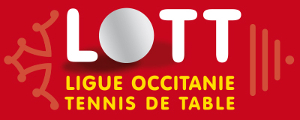 	DECLARATION DE CANDIDATUREASSEMBLEE GENERALE DU 28 SEPTEMBRE 2024 A BALMA (31) Je soussigné(e) : 	Responsable de la liste, déclare déposer la candidature de la liste composée des candidats ci-après à l’élection du Conseil de ligue lors de l’Assemblée générale du 28 septembre 2028 et joins à cette liste la fiche de présentation de chaque candidat et mon programme.(Ajouter des lignes si nécessaire)(*) : Mettre une croix	Fait à :                 le :	(Signature du candidat tête de liste)RAPPEL DES MODALITÉS DU SCRUTIN DE LISTEExtraits du Règlement Intérieur 10.2 - Les listes des candidats doivent comporter 22 noms, dont 6 personnes de chaque sexe au minimum, avec en tête de liste le nom du candidat président, comprendre dans les 12 premiers noms au moins un médecin et assurer la parité selon l’article 11.2 du présent règlement.Le candidat président doit être majeur. Chaque liste doit être accompagnée d’un programme signé par le candidat président.10.4 - Seules sont candidates les personnes de 16 ans révolus, ne rentrant pas dans la liste des impossibilités prévues à l’article 7.4 des statuts de la Ligue et licenciées compétition à la FFTT au titre d’une association de la Ligue.10.5 - Les membres sortants sont rééligibles.10.6 - Un accusé de réception de candidature sera adressé à chaque tête de liste.11.2 - Doivent figurer sur la liste, un médecin et au moins 25% de personnes du sexe le moins représenté au niveau des licences.Le médecin doit être placé dans les 12 premières places.Il doit y avoir 6 personnes du sexe le moins représenté aux 17 premières places dont 1 dans les 3 premières places.11.3 - Le dépôt d’une liste incomplète est autorisé, dans ce cas le nombre minimum de personnes est de trois quarts, soit 17 candidats, et la parité doit être respectée selon l’article 11.2 du Règlement intérieur.Extraits des Statuts7.4 - Peuvent seules être élues au Conseil de Ligue les personnes de seize ans révolus jouissant de leurs droits civiques (si elles sont majeures) et licenciées dans une association sportive affiliée à la FFTT et ayant son siège sur le territoire de la Ligue.Ne peuvent pas être élues au Conseil de Ligue :1) les personnes de nationalité française condamnées à une peine qui fait obstacle à leur inscription sur les listes électorales ou privées de leurs droits civiques ;2) les personnes de nationalité étrangère condamnées à une peine qui, lorsqu'elle est prononcée contre un citoyen français, fait obstacle à son inscription sur les listes électorales ;3) les personnes à l'encontre desquelles a été prononcée une sanction d'inéligibilité à temps pour manquement grave aux règles techniques de jeu constituant une infraction à l'esprit sportif ;4) les personnes en activité professionnelle dont l’employeur principal est la Ligue d’Occitanie.NOM PrénomN° de licenceMédecin(*)Féminine(*)12345678910111213141516171819202122